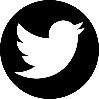 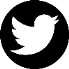 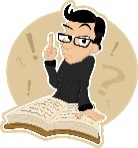 August - 2017August - 2017August - 2017Monday 14th   Staff Return (In-service [1])Tuesday 15th  Staff Return (In-service [2])Wednesday 16th  Pupils Return*P1 parents Remember you have a soft start/finish this week.Friday 25thHopscotch Theatre – Rights Respecting ProductionPrimary 1-7(Including Pre-School ChildrenTuesday 29th Campus Coffee Chats (Session 1)5:15 – 6:15 (See Coffee Chats advertisements for more information)VENUE: School (all welcome)Tuesday 29th Parent Council AGM6:30 – 8:00 (Parents and carers from across the campus are welcome)Thursday 31st Meet the Teacher Event 6:00 – 7:00 (school Only)September - 2017September - 2017September - 2017Tuesday 5th Support Our School (SOS) Meet and Greet6:30 – 7:30 in the School Thursday 7th Psychology of Parenting Project (POPP) Incredible Years9:30 – 11:30 (Every Thursday for 14 weeks)Thursday 14th Initial Lockerbie Manor Meeting 6:00 – 7:00 in School (P7 Parents ONLY)Thursday 21st School DiscoP1 – P3 6:30 – 7:45  P4 – P7 8:00 – 9:15Friday 22nd – Monday 25th  Holiday – September WeekendTuesday 26thCampus Re-opensWednesday 27th Campus Coffee Chats (Session 2) 9:15 – 10:15 (See Coffee Chats advertisements for more information) VENUE: Family Centre (all welcome)Friday 29th Campus Sponsored BounceDetails, sponsor forms issued nearer the time.Saturday 30th Car Boot SaleSOS – Fundraiser Within the school GroundsMonday 11th – Friday 15th Scottish Maths WeekNumeracy & Mathematics Focus week (details to follow)October - 2017October - 2017October - 2017Tuesday 3rd SOS Meeting6:30 – 7:30 (in the school) This is open to parents/ cares across the campus)Friday 6th – Friday 13th Book Fayre in SchoolWednesday 11th Parents Evening – Book Appointments On-lineAppointments available from 3:30 – 5:30 and 6:30 – 8:00Friday 13th Campus Closed (In-service [3])Monday 16th – Friday 20th Holiday – October WeekMonday 23rd Campus Re-opens School Show tickets on sale!Tuesday 24th October – Monday 6th NovemberParent Consultation in Family CentreTuesday 24th – yellow, red, blue: Wednesday 25th – pink: Friday 27th – green: Monday 30th – orange: Wednesday 1st – white: Friday 3rd – lilac: Monday 6th – peach                                                                            Tuesday 24th Parent Council Meeting6:30 – 8:00 (in the school) This is open to parents/ cares across the campus)Thursday 26th  - Tuesday 31st Book Fayre in Family CentreFriday 27th Provost Debate P7 OnlyMonday 30th Christmas Card Design CompetitionDetails nearer the timeTuesday 31st Flu JabP1 – P7 (consent forms will be issued prior to this)Tuesday 31st Halloween Party During normal Session Time                                                                                                 November - 2017November - 2017November - 2017Tuesday 7th SOS Meeting6:30 – 7:30 (in the school) This is open to parents/ cares across the campus)Saturday 25th Christmas Fayre (Campus)Church Hall 10:00 – 12:00Thursday 30th St Andrew’s Day Celebration – Church Hall 10-11 am and 1.30-2.30 pm (parents/carers welcome to join)December - 2017December - 2017December - 2017Tuesday 5thChristmas Show Afternoon Performance (1:45 – 3:15) Tickets On Sale  23/10/17Wednesday 6th Christmas ShowAfternoon Performance (1:45 – 3:15) Tickets On Sale  23/10/17Thursday 7th Christmas ShowEvening Performance (6:30 – 8:30) Tickets On Sale  23/10/17Monday 11th Christmas Party P7a and P7bParty will take place during the school day. Dancing and games in the hall followed by party snack in own classroom.Tuesday 12th Christmas Party P6a, P6bParty will take place during the school day. Dancing and games in the hall followed by party snack in own classroom.Wednesday 13th  Christmas Party P4, P4/5 and P5Party will take place during the school day. Dancing and games in the hall followed by party snack in own classroom.Thursday 14th Christmas Party P2, P2/3 & P3Party will take place during the school day. Dancing and games in the hall followed by party snack in own classroom.Friday 15th Christmas Party P1a and P1bParty will take place during the school day. Dancing and games in the hall followed by party snack in own classroom.Monday 18th End of Term Celebration – Church10am (parents/carers welcome)(Tuesday 19th Pantomime – Kings Theatre(including Pre-school Children)Helpers will be required!Wednesday 20th    Campus Closes for Christmas Holiday(wrap still available in Family Centre)Early Closure – 2:30PMFriday 22nd Family Centre closes for Christmas HolidayJanuary  - 2018January  - 2018January  - 2018January  - 2018January  - 2018January  - 2018Thursday 4th  Thursday 4th  Campus Re-opensCampus Re-opens9:00AM start (School) normal session times resume (Centre)9:00AM start (School) normal session times resume (Centre)Tuesday 9th Tuesday 9th SOS MeetingSOS Meeting6:30 – 7:30 (in the school) This is open to parents/ cares across the campus)6:30 – 7:30 (in the school) This is open to parents/ cares across the campus)February -  2018February -  2018February -  2018February -  2018February -  2018February -  2018Thursday 8th Thursday 8th School DiscoSchool DiscoP1 – P3 6:30 – 7:45  P4 – P7 8:00 – 9:15P1 – P3 6:30 – 7:45  P4 – P7 8:00 – 9:15Friday 9th Friday 9th Campus Closed (In-service [4])Campus Closed (In-service [4])Monday 12th – Tuesday 13thMonday 12th – Tuesday 13thHoliday – February Weekend Holiday – February Weekend Wednesday 14th Wednesday 14th Campus Re-opens Campus Re-opens Tuesday 20th   Tuesday 20th   Parent Council MeetingParent Council Meeting6:30 – 8:00 (in the school) This is open to parents/ cares across the campus)6:30 – 8:00 (in the school) This is open to parents/ cares across the campus)Monday 26th Monday 26th Fair-trade  Fortnight BeginsFair-trade  Fortnight BeginsMarch – 2018March – 2018March – 2018March – 2018March – 2018March – 2018Thursday 1st Thursday 1st World Book DayWorld Book DayDetails to follow (Dress as your favourite character)Details to follow (Dress as your favourite character)Tuesday 6th Tuesday 6th SOS MeetingSOS Meeting6:30 – 7:30 (in the school) This is open to parents/ cares across the campus)6:30 – 7:30 (in the school) This is open to parents/ cares across the campus)Friday 9th Friday 9th Fair-trade  Fortnight EndsFair-trade  Fortnight EndsTuesday 20th  - Friday 23rd Tuesday 20th  - Friday 23rd Stay and Play – Family CentreStay and Play – Family CentreTuesday 20th – red, blue and yellow groups: Wednesday 21st – lilac and peach groups: Thursday 22nd – pink and white groups: Friday 23rd – orange and green groupsTuesday 20th – red, blue and yellow groups: Wednesday 21st – lilac and peach groups: Thursday 22nd – pink and white groups: Friday 23rd – orange and green groupsWednesday 28th    Wednesday 28th    Parents Evening – Book Appointments On-lineParents Evening – Book Appointments On-lineTime to be advisedTime to be advisedThursday 29th Thursday 29th End of Term Celebration – ChurchEnd of Term Celebration – Church Service at 10am (parents/carers welcome)(3:00PM close) Service at 10am (parents/carers welcome)(3:00PM close)Friday 30th  Friday 30th  Holiday – Spring BreakHoliday – Spring BreakApril – 2018April – 2018April – 2018April – 2018April – 2018April – 2018Monday 2nd – Friday 13th Monday 2nd – Friday 13th Holiday – Spring BreakHoliday – Spring BreakMonday 16th  Monday 16th  Campus Re-opensCampus Re-opens9:00AM start (School) normal session times resume (Centre)9:00AM start (School) normal session times resume (Centre)Thursday 26th Thursday 26th Lockerbie Manor (Parents)Lockerbie Manor (Parents)6:00 – 7:00 (parents and P7 children)6:00 – 7:00 (parents and P7 children)Friday 27th Friday 27th Sports Day (Family Centre)Sports Day (Family Centre)(school Grounds)(school Grounds)May  - 2018May  - 2018May  - 2018May  - 2018May  - 2018Tuesday 1st SOS MeetingSOS Meeting6:30 – 7:30 (in the school) This is open to parents/ cares across the campus)6:30 – 7:30 (in the school) This is open to parents/ cares across the campus)Friday 4th Sports Day (Family Centre) Sports Day (Family Centre) Monday 7th   Holiday – May dayHoliday – May dayTuesday 8th  Campus Re-opensCampus Re-opens9:00AM start (School) normal session times resume (Centre)9:00AM start (School) normal session times resume (Centre)Friday 11th Sports Day - SchoolSports Day - SchoolWeather permittingWeather permittingMonday 21st – Thursday 24th Lockerbie – P7 Residential TripLockerbie – P7 Residential TripDetails to followDetails to followMonday 14th – Friday 18th Digital Learning WeekDigital Learning WeekDetails to followDetails to followTuesday 15th Parent Council MeetingParent Council Meeting6:30 – 8:00 (in the school) This is open to parents/ cares across the campus)6:30 – 8:00 (in the school) This is open to parents/ cares across the campus)Thursday 17thSports Day - ECC (BACK-UP DATE)Sports Day - ECC (BACK-UP DATE)Friday 18thSports Day  - School (BACK UP DATE)Sports Day  - School (BACK UP DATE)(only if the 11th is unsuccessful)(only if the 11th is unsuccessful)Friday 25th - Monday 28th  Holiday – May WeekendHoliday – May WeekendTuesday 29th Campus Closed (In-service [5])Campus Closed (In-service [5])June - 2018June - 2018June - 2018June - 2018June - 2018Tuesday 5th SOS MeetingSOS Meeting6:30 – 7:30 (in the school) This is open to parents/ cares across the campus)6:30 – 7:30 (in the school) This is open to parents/ cares across the campus)Tuesday 5th – Wednesday 13th Parent Consultations – Family CentreParent Consultations – Family CentreTuesday 5th – yellow, red, blue: Wednesday 6th – pink: Thursday 7th – green: Friday 8th – orange: Monday 11th – white: Tuesday 12th  – lilac: Wednesday 13th – peach                                                                            Tuesday 5th – yellow, red, blue: Wednesday 6th – pink: Thursday 7th – green: Friday 8th – orange: Monday 11th – white: Tuesday 12th  – lilac: Wednesday 13th – peach                                                                            Friday 15th Graduation – In School HallGraduation – In School Hall10am – 2pm10am – 2pmThursday 21st  	P7 Leavers DanceP7 Leavers Dance7PM – 9PM Assembly Hall7PM – 9PM Assembly HallTuesday 26th  Awards Ceremony / End of Session CelebrationAwards Ceremony / End of Session CelebrationChurch 2PM (parents/carers welcome)(Church 2PM (parents/carers welcome)(Wednesday 27th    School Closes for summer break School Closes for summer break (1:00PM finish)(1:00PM finish)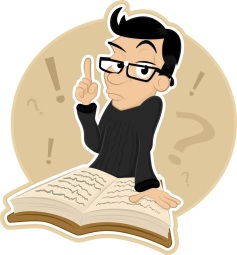 Mr Gerard Curley – Head Teacher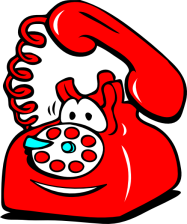 TEL: 0141 570 7240 (school)TEL: 0141 570 7540 (Family Centre)                 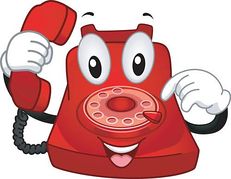 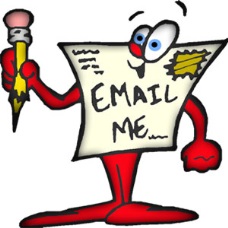 schoolmail@neilston.e-renfrew.sch.ukschoolmail@madras.e-renfrew.sch.uk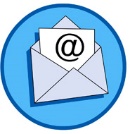 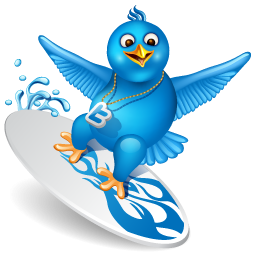 @neilston_madras Notes: Tuesday 29th and Wednesday 30th August – School photographs – (Shirts and ties please)Green= Family Centre ONLY  Blue = School ONLYPLEASE NOTE THIS IS THE REVISED EDITION (The blue version should be discard)